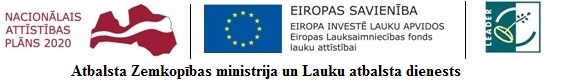  ‘’Starpteritoriālā un starpvalstu sadarbība" aktivitātes: 19.33 "Starpvalstu sadarbība" projekts. “Zirgu izmantošanas iespējas šodien un rīt. EQUUS.”Nr. 18-00-A019.333-000019SEMINĀRS “Mārketings un reklāma”9.12.2019.Dalībnieki: Projekta “Zirgu izmantošanas iespējas šodien un rīt. EQUUS.” zirgu staļļu īpašnieki, darbinieki tūrisma saimniecību pārstāvji, kuru darbs ikdienā saistītās ar zirgiem, zirgkopji, zirgkopības nozarē strādājošie.Vieta un laiks:. Valgundes pagasta Izglītības, kultūras un sporta centrs/ IKSC “Avoti”, Saules iela 2, Valgundes pagasts, Jelgavas novads. 2019.gada 9.decembris Plkst.15.00.